Page 8: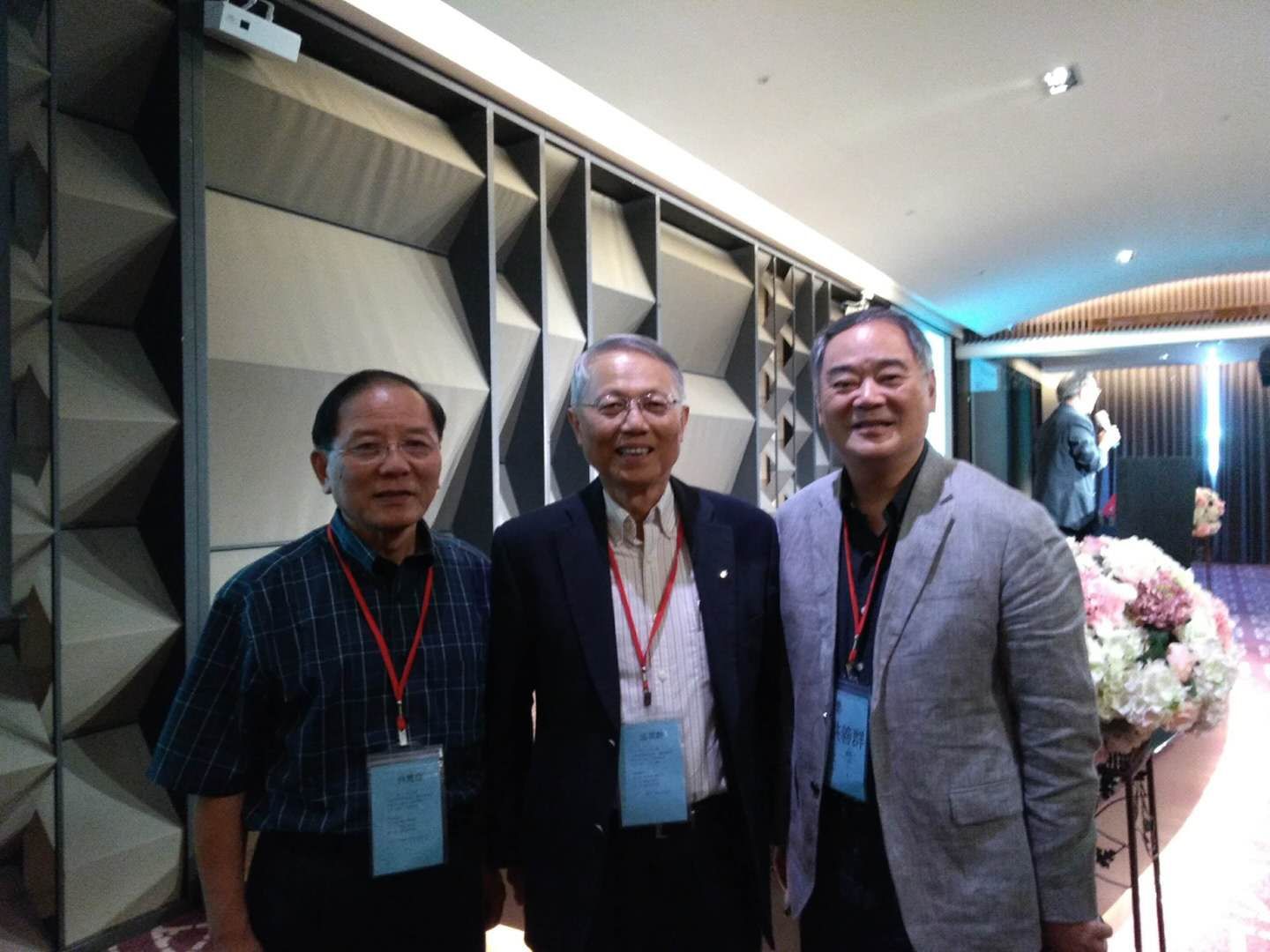 作者林豐樑長老與溫教授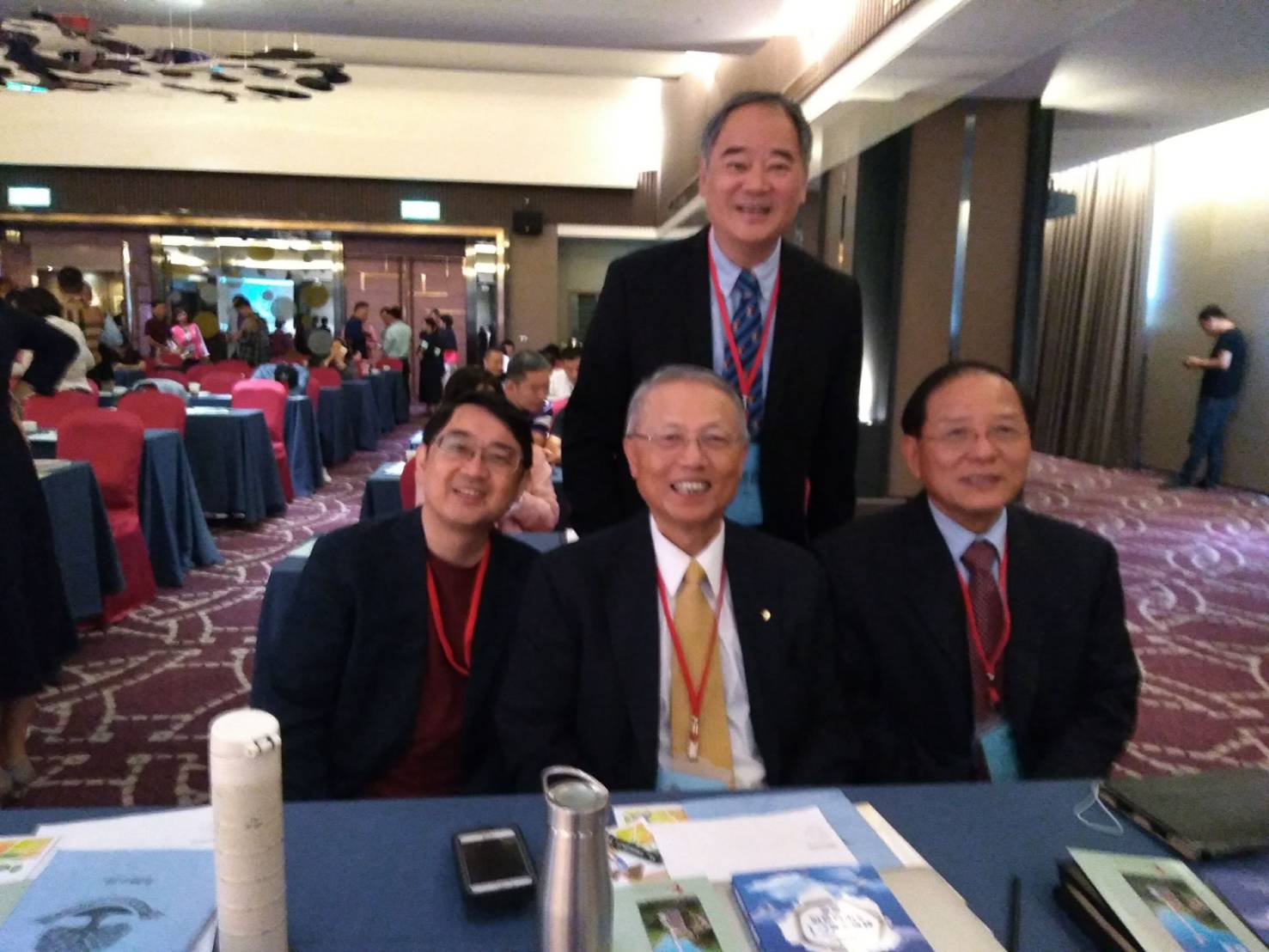 作者林豐樑長老與溫教授